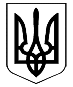 ВЕЛИКОДИМЕРСЬКА СЕЛИЩНА РАДАБРОВАРСЬКОГО РАЙОНУ КИЇВСЬКОЇ ОБЛАСТІР І Ш Е Н Н ЯПро затвердження цільової програми «Підтримка служби переливання крові Броварської ЦРЛ та розвитку донорства у Великодимерській ОТГ на 2018 рік»Керуючись ст. 26 Закону України «Про місцеве самоврядування   в Україні», враховуючи позитивні висновки та рекомендації постійної депутатської комісії з питань планування фінансів, бюджету, соціально-економічного розвитку, промисловості, підприємництва, інвестицій та зовнішньоекономічних зв’язків, селищна радаВ И Р І Ш И Л А:1. Затвердити цільову програму  «Підтримка служби переливання крові Броварської ЦРЛ та розвитку донорства у Великодимерській ОТГ на 2018 рік» (додається).       2. Контроль за виконанням цього рішення покласти на постійну депутатську комісію з питань планування фінансів, бюджету, соціально-економічного розвитку, промисловості, підприємництва, інвестицій та зовнішньо-      економічних зв’язків.Селищний голова				                               А.Б. Бочкарьов смт Велика Димерка29 березня 2018 року№ 134  VII – VІІДодаток № 1 до рішення № 134                                                                        Великодимерської селищної ради                                                               від 29.03.2018 рокуЦільова програма«Підтримка служби переливання крові Броварської ЦРЛ та розвитку донорства у Великодимерській ОТГ на 2018 рік»1. Загальні положенняБроварська центральна районна лікарня є крупним багатопрофільним медичним закладом, яка надає вторинну медичну допомогу по 55-ти лікарських спеціальностях. Важливе місце в структурі лікарні займає відділення переливання крові (трансфузіологічне відділення). На протязі всіх попередніх років існування лікарні утримання цього відділення здійснювалось за кошти, які виділялись централізовано в бюджеті лікарні. В 2016-2017 роках вперше в історії лікарні кошти на утримання відділення переливання крові централізовано не виділили. Постала загроза в закритті відділення, чого допустити не можна. Відділення переливання крові є вкрай необхідною службою, яка забезпечує спасіння життя людей в критичних ситуаціях, які виникають при раптових масових кровотечах. Єдиними засобом для спасіння життя в таких випадках є термінове переливання крові. Завдяки переливанню крові щорічно лікарі-акушери врятовують життя десяткам породділь при акушерських кровотечах. В деяких випадках залучаються десятки донорів для врятування життя однієї породіллі.В роботі хірургічного відділення переливання крові та кровозамінників застосовується при різного роду кровотечах (кровотечі при виразках шлунку, кишківника, варикозних вен, стравоходу, пошкодження судин і т.д.). Без переливання крові неможливо проводити операції, які супроводжуються великими кровотечами (травми внутрішніх органів, захворювання внутрішніх органів).В роботі травматологічного відділення також не обійтись без переливання крові. При надання допомоги  пацієнтам з масивними травмами, отриманими в ДТП, на виробництві. Окрім переливання крові в ургентних (термінових) випадках цей метод застосовується для лікування різного роду анемій. В останні роки кількість анемій зросла настільки, що потреба крові для лікування таких пацієнтів зрівнялась з потребою для ургентних пацієнтів.Відділення здійснює роботу по залученню населення до донорства, веде облік донорів, організовує заходи по забору крові на підприємствах та організаціях. На обліку у відділення знаходиться 1679 донорів.Для забору крові та її компонентів відділення укомплектовано високовартісною апаратурою, яка потребує технічного обслуговування та ремонту, на що також потрібні кошти. В 2017 році заготовлено 383,260 л. еритроцитів та 448,360 л. плазми. Відділення переливання крові є невід'ємною складовою в структурі лікарні без якої функціонування лікарні не можливе. Тільки в 2017 році пацієнтам перелито 224,900 л. еритроцитів та 305,920 л. плазми.Відповідно до ст..6 Закону України «Про донорство крові та її компонентів» органи виконавчої влади, місцевого самоврядування в межах своїх повноважень забезпечують на підпорядкованих їм територіях виконання відповідних програм розвитку донорства крові та її компонентів, фінансування та матеріально-технічне забезпечення закладів охорони здоров'я, які здійснюють заготівлю, переробку, збереження донорської крові та її компонентів, а також надання донорам пільг встановлених законодавством України.2. Мета програмиМетою програми є збереження в структурі центральної районної лікарні відділення переливання крові, забезпечення його функціонування та подальший розвиток, шляхом виділення на ці потреби коштів.3. Основні заходи програми4. Фінансування програмиФінансування програми здійснюватиметься за рахунок коштів місцевого  бюджету Великодимерської селищної ради, шляхом надання субвенції до райлнного бюджету5. Очікувані результатиРеалізація програми дасть змогу:1. Жителям Броварського району отримувати кваліфіковану трансфузіологічну допомогу, шляхом забезпечення всіх відділень лікарні обстеженою донорською кров'ю, а також високоефективними препаратами, виготовленими з донорської крові.2. Впровадити в практику проведення методу аутоплазмодонорства, який допоможе уникнути інфікування пацієнтів при трансфузії крові.3. Забезпечити стабільне функціонування служби переливання крові Броварської ЦРЛ.Секретар ради                                                                        А.М.СидоренкоДодаток № 2 до рішення № ___                                                                        Великодимерської селищної радиВід 29 березня 2018 рокуОбсяги фінансування Секретар ради                                                                       А.М.Сидоренко                                                                       № п/пЗаходиТермін виконанняВиконавці1Організувати пропаганду донорства серед населення Великодимерської ОТГПостійноАдміністрація ЦРЛ, зав. ВПК, місцеві ЗМІ2Забезпечити виконання планових завдань по заготівлі кровіПостійноАдміністрація ЦРЛ, зав. ВПК3Забезпечити обов’язкову карантинізацію плазми протягом 180 діб ПостійноАдміністрація ЦРЛ, зав. ВПК4Забезпечити забір крові та виготовлення компонентів крові виключно обстеженої в установленому порядку донорської кровіПостійноАдміністрація ЦРЛ, зав. ВПК5Забезпечити контроль якості компонентів кровіРаз на місяцьАдміністрація ЦРЛ, зав. ВПК6Забезпечити реалізацію залишків компонентів кровіПо мірі потреби в реалізаціїАдміністрація ЦРЛ, зав. ВПК7Забезпечити зворотній зв'язок з кабінетом довіри, кабінетом інфекційних захворювань та шкірно-венерологічним диспансером по відсторонених донорахПостійноАдміністрація ЦРЛ, зав. ВПК8Обстежувати донорів до забору крові експрес методом на біохімічному аналізаторі ReflotronПостійноАдміністрація ЦРЛ, зав. ВПК9Дообладнати ВТ автоматичним плазмоекстрактором для виготовлення дози тромбоцитів з дози консервованої кровіНа протязі рокуАдміністрація ЦРЛ, зав. ВПК10Дообладнати ВТ низькотемпературною морозильною камерою – 96С для швидкого заморожування плазми На протязі рокуАдміністрація ЦРЛ, зав. ВПК11Ввести в практику роботи ВТ метод плазмаферезу для забезпечення автоплазмою вагітних Броварської ЦРЛНа протязі рокуАдміністрація ЦРЛ, зав. ВПК№ п/пКЕКВЗаходиВартість виробу, грн.Кількість виробів на 2018 рік, шт.Обсяги фінансування на 2018 рік, грн.12220Закупівля гемаконів для забору донорської крові Контейнер для крові з розчином антикоагулянту ЦФД (CPD) та розчином консерванту С.А.Г.М. (S.A.G.M.) зчетверений – 450/450/450/450 з рукавом, ЗУГ, контейнером для зразків170,0055093 500,022220Закупівля вакуумних пробірок з фактором згортання К2 ЄДТА, циліндричні полістиролові (13 мм*100 мм) з для обстеження донорів на ВІЛ, гепатит В, гепатит С, сифіліс, АЛТ та визначення групи крові та резус-фактора.5,00300015 000,0ВСЬОГО108 500,00